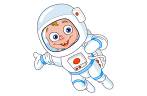 29 апреля 2016 года нашу школу посетил лётчик-космонавт,  Герой России Олег Германович Артемьев.Выступление космонавта вызвало искренний интерес: вопросы к Олегу Германовичу не смолкали еще долгое время после завершения его рассказа. Ребят интересовало: «Красивая ли Земля сверху?», «Как Вы себя чувствовали себя в невесомости?», «Трудно ли есть в космосе?», «Как спят космонавты?». «Много ли в космосе мусора?» - ответы на эти и многие другие вопросы обучающиеся получили, что называется «из первых уст».Олег Германович показал удивительные снимки Земли из космоса, рассказал, в какие внештатные ситуации он попадал на орбите и как осуществляется возвращение космонавтов домой.Ребята были поражены и очарованы одновременно. А в конце выступления в знак своего почтения и благодарности они подарили Герою России цветы и сделали фото на память.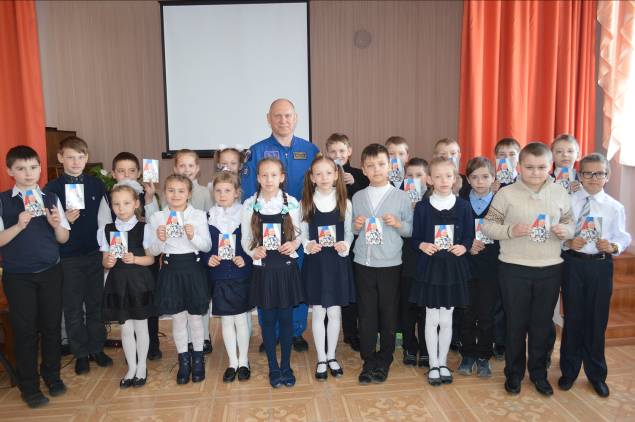 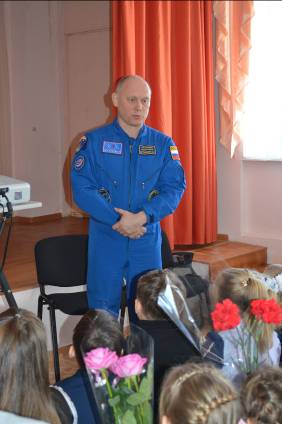 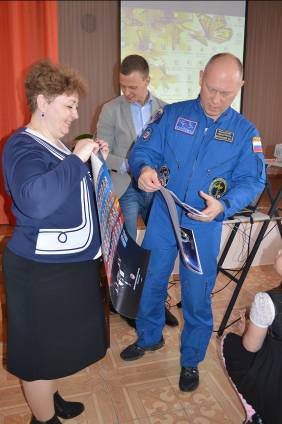 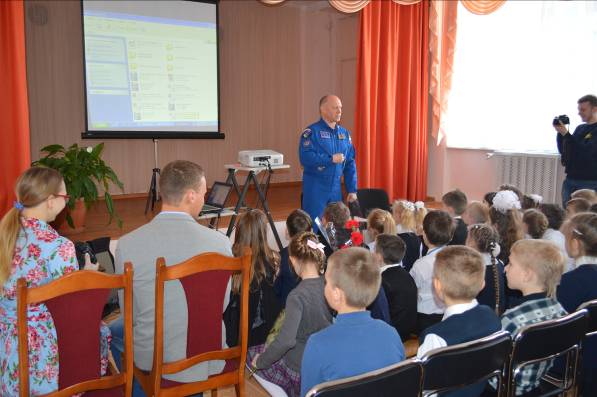 